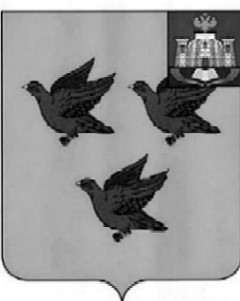 РОССИЙСКАЯ ФЕДЕРАЦИЯОРЛОВСКАЯ ОБЛАСТЬАДМИНИСТРАЦИЯ ГОРОДА ЛИВНЫПОСТАНОВЛЕНИЕ 27 сентября .	                                                                                          № 104 г. ЛивныОб утверждении требований к порядку, форме и срокам информирования граждан, принятых на учет нуждающихся в предоставлении жилых помещений по договорам найма жилых помещений жилищного фонда социального использования, о количестве жилых помещений жилищного фонда социального использования В соответствии с частью 6 статьи 91.14 Жилищного кодекса Российской Федерации администрация города п о с т а н о в л я е т:1. Утвердить прилагаемые требования к порядку, форме и срокам информирования граждан, принятых на учет нуждающихся в предоставлении жилых помещений по договорам найма жилых помещений жилищного фонда социального использования, о количестве жилых помещений жилищного фонда социального использования.2. Опубликовать настоящее постановление в газете «Ливенский вестник» и разместить на официальном сайте администрации http://www.adminliv.ru.3. Контроль за исполнением настоящего постановления возложить на начальника управления муниципального имущества администрации города Малаханова В.Н.Глава города									  С.А. ТрубицинПриложение к постановлениюадминистрации города Ливныот 27 сентября 2018 года №104Требования к порядку, форме и срокам информирования граждан, принятых на учет нуждающихся в предоставлении жилых помещений по договорам найма жилых помещений жилищного фонда социального использования, о количестве жилых помещений, которые могут быть предоставлены по договорам найма жилых помещений жилищного фонда социального использования1. Органом, уполномоченным информировать граждан, принятых на учет нуждающихся в предоставлении жилых помещений по договорам найма жилых помещений жилищного фонда социального использования, о количестве муниципальных жилых помещений, которые могут быть предоставлены по договорам найма жилых помещений жилищного фонда социального использования города Ливны Орловской области, является управление муниципального имущества города Ливны.2. Информация должна содержать сведения о муниципальных жилых помещениях: количество жилых помещений, место расположения, общая площадь.3. Информация о количестве муниципальных жилых помещений, которые могут быть предоставлены по договорам найма жилых помещений жилищного фонда социального использования, подлежит опубликованию в сети Интернет на официальном сайте администрации города Ливны Орловской области.4. Информация о количестве муниципальных жилых помещений, которые могут быть предоставлены по договорам найма жилых помещений жилищного фонда социального использования, размещаемая на официальном сайте администрации города Ливны Орловской области, подлежит обновлению по мере необходимости, но не реже чем один раз в 3 месяца. Информация об освободившихся жилых помещениях должна быть размещена на сайте не позднее чем в тридцатидневный срок со дня их освобождения.5. Информация о количестве муниципальных жилых помещений, которые могут быть предоставлены по договорам найма жилых помещений жилищного фонда социального использования, может быть получена гражданами, принятыми на учет нуждающихся в предоставлении жилых помещений по договорам найма жилых помещений жилищного фонда социального использования, следующим образом:а) при непосредственном обращении в отдел учета, распределения и приватизации жилья управления муниципального имущества города Ливны, график работы: понедельник - пятница с 8.00 до 17.00, перерыв - с 13.00 до 14.00, выходные дни - суббота, воскресенье, по адресу: г. Ливны, ул. Ленина, д.18, каб.7;б) по телефону (48677) 7-37-71;в) письменно по почте;г) по электронной почте admgil@mail.ru;д) на официальном сайте администрации города Ливны http://www.adminliv.ru.Обращения граждан, поступившие по электронной почте, на официальный сайт, письменно по почте, рассматриваются в порядке, предусмотренном Федеральным законом от 02.05.2006 года № 59-ФЗ «О порядке рассмотрения обращений граждан Российской Федерации».По обращениям граждан, поступившим по электронной почте, на официальный сайт, информация направляется на электронный адрес заявителя.6. Информация о количестве муниципальных жилых помещений, которые могут быть предоставлены по договорам найма жилых помещений жилищного фонда социального использования в муниципальном образовании город Ливны Орловской области, размещается при наличии таких жилых помещений.7. Информирование граждан, принятых на учет нуждающихся в предоставлении жилых помещений по договорам найма жилых помещений жилищного фонда социального использования, о количестве жилых помещений, которые могут быть предоставлены по договорам найма жилых помещений жилищного фонда социального использования, доводится до граждан в установленном порядке постоянно по запросу таких граждан.